Verslag Dorpsraadvergadering 
11-12 2023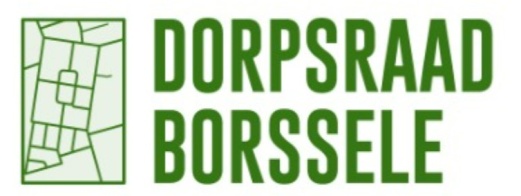 Opening en vaststellen agenda:Mededelingen: Terugkoppeling bezoek EPZ:Gebied van EPZ is uitgangspunt voor de bouw KC's. EPZ is er niet direct bij betrokken. 22 personen aanwezig.  Meeting was informeel zoals gebruikelijk. Boomplant event EPZ op 21 december geannuleerdZeeland Refinary: Bezoek nav Licht en geluid overlast van Total steiger en mogelijke aanplant bos. Planning Januari . Project eigenaren Hans S Hans v E Verslag en actielijst 01-11-2023: Notulen worden goedgekeurd, kunnen op websiteInleveren Foto’s dorpsraadleden voor website nog deze week.Website aanpassen met namen en functies dorpsraad/werkgroepen zie actielijstIngekomen stukken:Brief dhr N Meas (stroomverdeler)Hans S en Cor zullen de brief beantwoorden.Concept NRD waterstofnetwerk (Jaap Francke)Het is niet duidelijk hoe het waterstofnetwerk vanaf de Juriane weg naar het Sloe gaat. Hoe wordt dit gebied ontsloten?  Dit betreft de bestaande trace’s voor aardgas, nog niet de  nieuw aan te leggen leidingen. Hans zal een mail doen met de vraag hoe dit ontbrekende traject gaat verlopen. Dit kan tot 14 december. Jaap Francke stuurt betreffende mail door aan Hans S.Veiligheid Oud en nieuw: Op vraag vanuit de gemeente het Plein, skatebaan achter de Monsterweg en zeedijk aangeven als kwetsbare plekken. Toegezegd dat er cameratoezicht komt op het Plein rond de jaarwisselingVragen nav nieuwe start SDB: Hans S zal de vragen beantwoorden en meenemen naar het overleg.Grootschalige EnergietransitieBijeenkomst TenneT 12/28 nov 28 Nov was de inloop bijeenkomst, dit gaf de nodige onrust nav het voorgenomen bovengrondse tracé van de hoogspanningsmasten. Document mbt 380 KV doormailen en controleren of deze in de map staat door Martie.Zienswijze 380 KV Zeeuws Vlaanderen 28 dec.Jan ligt zienswijze toe. Nadeel is dat er geen back-up is bij de rechtstreekse verbinding. Komt overeen met zienswijze van de gemeente. Optie is via Rilland naar Zeeuws-Vlaanderen.  Hans S zal, als projectleider, de definitieve zienswijze formuleren. Zienswijzen kunnen gedeeld worden. Voorstel: Beknopte zienswijze voor de website zodat de inwoners dit kunnen delen. De 150 KV, die buiten de Borssele polder ligt, zal geen deel uitmaken van de zienswijze vanuit de dorpsraad. Punt wel meenemen naar het dorpsraden overleg. Zienswijzen delen met andere dorpsraden. Werksessie morgen gebruiken voor informatie om de zienswijze/reactie te completeren.Omdat het een concept NRD is, is dit geen zienswijze maar een reactie.Borselse Voorwaarden Groep (BVG) 11 januari komen de voorwaarden in de raad voor definitieve besluitvorming. Vragen zijn: Gaat de groep door of niet. Wat houdt stand in het overleg met EZK. Hoe wordt dit traject voortgezet? Dorpsraden zouden een sterkere rol moeten krijgen in dit proces.Ontwerp vergunning Nederwiek 1 Locatie converterstation is al bepaald. Kan laagfrequent geluidsoverlast geven. Alert zijn op veiligheid/ gevaar/brandbestrijding. Advies is als dorpsraad hier toch een zienswijze op indienen. We volgen hierin Jaap Francke.Aan de inwoners vragen hoe de geluidsoverlast van hoogspanningsstation en overlast mbt magnetisch veld vragen ervaren wordt. Via Plakkebord delen met link naar website formulier. Voorstel is dit volgende kwartaal meeting te communiceren.Compensatie:Voor 2024 /25/ 26 is over vergaderd afgelopen week. De samengestelde lijst gaat naar gemeente. Wordt daarna voorlegt aan inwoners.Jan Vermeulen prefereert compensatie naar overlast, wij steunen dit als dorpsraad. Lokaal impact fonds Borssele, wat is dit (5 milj?) wordt morgen nagevraagd.Dit is van een vorig project vlgs Cor Sandee.Projecten:Groenstructuur BorsseleRegio deal zeeland heeft betrekking op havengebied tot ‘S -Heerenhoek. Industrieterrein vergroenen met parkeervakken en bomen, dit gaat in hoofdzaak om een strook naast de weg. Begraafplaats nieuw beplanten. Laan doortrekken, deze wordt meer besloten, meer privacy. Speeltuin nieuwe aanplanten. Vanuit dorpsraad Ondernemers activeren om hierin mee te denken. Er wordt een verslag van de bijeenkomst gemaakt.Verkeer/ veiligheid: Spaarpaal /Oud en Nieuw Petra vragen of deze items moeten worden overgenomen Hans wil spaarpaal oppakken. Martie pakt veiligheid mbt Jaarwisseling op.Buurtsuper Geld van oranje fonds is binnen. Huurcontract kan aangegaan worden. Frank van Bussel gaat meedenken over aankoop van het pand. Streven is vrijdag 1 maart te openen, is nog niet definitief.Evenementen: Slag om de Schelde. Jaap: Nog niet bekend wat de dr wil. Morgen 3e bijeenkomst. Concept zaken opgesteld.  Zwaarte punt hier op 26 okt zaterdag. Herdenking loopt over 2 jaar.Berg v Troje: Openstellen van bunkers, doedelzakspelers. In Feb wil gemeenteraad kostenraming. Culturele raad neemt de scholen hierin mee. Willem Jan wil meedenken.AED: Ieder jaar cursussen geven en onderhoud AED's clusteren van de locaties (ger. Gem Kerk, Sportveld, Vijverzicht en buurtsuper.Subsidie aanvraag via gemeente Maak werk van je idee, ter aanvulling van het budget wat nu niet toereikend is. Kees pakt dit op. Nog €274,50 tegoedCommunicatie: Presentatie PP Huisstijl door Jurian en Lean.Social media: Lean en Jurian willen graag het beheer van social media overnemen. Samenwerken mbt het posten van items zien zij niet zitten. Dit worden teveel verschillende stijlen. Punt Martie is dat zij dit niet geheel uit handen wil geven ivm continuïteit en waarborging binnen de dr. Dit is echter wel een kans de jeugd bij de dr te betrekken.Voorlopige afspraken:  -Julian en Lean nemen SM geheel over voor 3 mnd. Eind maart evalueren we hoe het gaat.-Ze maken nu een kostenraming, deze wordt gecommuniceerd met DB as vrijdag. -Dr geeft reactie na 1 week, voor kerst. -Huisstijl wordt nog compleet gemaakt. Kleuren en lettertype worden aangepast. -Presentatie wordt doorgestuurd. Tussentijds Financieel verslagAanleiding zijn nog een aantal aanvragen die goedgekeurd moeten worden.Begrotingstekort voor dit jaar is € 2000,- Omdat er nog 3 aanvragen zijn zal dit tekort stijgen.Subsidieaanvragen windmolenfondsZorgsaam Borssele:Aanvraag: €400 tot €600 attentie vrijwillers. Toekenning €300Aanvraag Lindes (Marius Vrijlandt):Aanvraag €500,-Kan ook naar volgend jaar. Hans v E kijkt of de maaischade aan de bomen geclaimd kan worden bij het waterschap.  Evt grondverbetering toepassen ter bevordering vd groei. Jan communiceert dit met Marius.Straatversiering:Toegekend vorig jaar: €2 per huis. Subsidie kan 1x per 5 jaar aangevraagd worden. Aanvraag groeperen via Hans Sinke. Jan communiceert dit.HH regelement:HH is opgesteld door Hans S en Jan. Voorwaarde is commitment aan de HH regels, lees deze en agenderen voor de volgende keer met evt aanpassingen en/of vergelijking met statuten. . Rondvraag:Jaap Francke:Weelhoekweg bomen en talud, ravage door waterschap na maaien. Is al actie op ondernomen door voorzitter.Hoek Weelhoekweg /Centrale wordt soms gebruikt als stortplaats voor puin. Er zijn ook bomen dood  Einde weelhoekweg wateroverlast op de weg/ navragen waterschap doet WJJan Vermeulen: Veiligheid en verkeer:  1 Richtingsverkeer op de Singels maken. Brengt spaarpaal hierin evt uitkomst?Dr neemt suggestie mee.ActielijstAanwezig:Hans v Eijzeren, Hans Sinke, Cees d Jong, Bezoeker:Afwezig met kennisgeving:Willem-Jan Joosse (voorzitter), Jan Bijvoets, Martie Karelse(verslag), Niels Kampstra(CDA) Cor Sandee(PVDA), Jan en Ruben Vermeulen, Jaap Francke, Chris v Overbeeke(LPB) Cor van Eijzeren, Petra Smit NrDatumActieVerantwoordelijkStatusGeplandAfgerond0429-03 2023Aanleveren foto websiteallenopenfeb0629-03 2023HH reglement opstellenJan/Hansconceptjan 2329-03 2023Schema van aftreden opstellen (onderdeel HH-reglement)Jan/Hanslopend3030-08 2023Slag om de Schelde 80 jaarPetra/Jaap3901-10 2023Opzet medicatielijnPetralopend4301-10 2023Plakkebord, namen/ functies dorpsraad en werkgroep vermeldenJanjan4501-10 2023Contact EZK mbt omgevingsmanagerJanjan4901-10 2023Controle projectenlijstallen5111-12 2023Agenderen HH volgende vergaderingMartie5211-12 2023Info naar gemeente mbt jaarwisselingMartie5311-12 2023Communicatie subsidieaanvragen Zorgsaam/Marius Vrijlandt/straatversieringJan5411-12 2023Weelhoekweg/Centrale aanplant en vervuiling grond/wateroverlastWillem Jan5511-12 2023Beoordeling kostenraming Julian/LeanDB24 dec5611-12 2023Subsidie aanvraag gemeente AEDCees5711-12 2023Communicatie Petra mbt spaarpaal en veiligheid jaarwisselingMartie5811-12 2023Verslag maken mbt groenstructuur BorsseleHans v E5911-12 2023Navraag mbt locaal impact fondsHans S6011-12 2023Delen reacties 380 KV  (dorpsraden, inwoners, BG)Jan6111-12 2023Formele Zienswijze opstellen 380 KV Zeeuws VlaanderenHans S6211-12 2023Inventarisatie geluidsoverlast nav converterstations6311-12 2023Document 380 KV ter inzageMartie6411-12 2023Communicatie concept NRD waterstofnetwerk Jaap Fr6511-12 2023Reactie Brief dhr. MaesHans S6611-12 2023Inplannen bezoek ZRFSDjan6711-12 2023Opstellen reactie Concept NRD waterstofnetwerkHans S6811-12 2023Enquête geluidsoverlast/ magnetisch veld inwonersfeb6911-12 2023Navraag maaischade aan Bomen (Lindes)Hans v E